Проект: сеть медицинских клиник в Нижнем Новгороде.Описание проекта: поисковые рекламные кампании. Реклама широкого спектра медицинских услуг, предоставляемых клиниками.Инструменты: Яндекс Директ, Google ADS, Яндекс Метрика, Google Analytics, Система Call-tracking.Цель: трафик на сайт с целью получения целевых действий (онлайн запись к врачу, телефонная консультация с дальнейшей записью к врачу)Ведение и оптимизация рекламных кампаний на основе статистики из систем аналитики.Результат: за 4 месяца ведения рекламных кампаний в результате оптимизации удалось добиться повышение CTR с 3,27% до 5,82%. Снизить СРС с 11,18 рублей до 7,72 рубля. Увеличить общее количество получаемых кликов на 60%.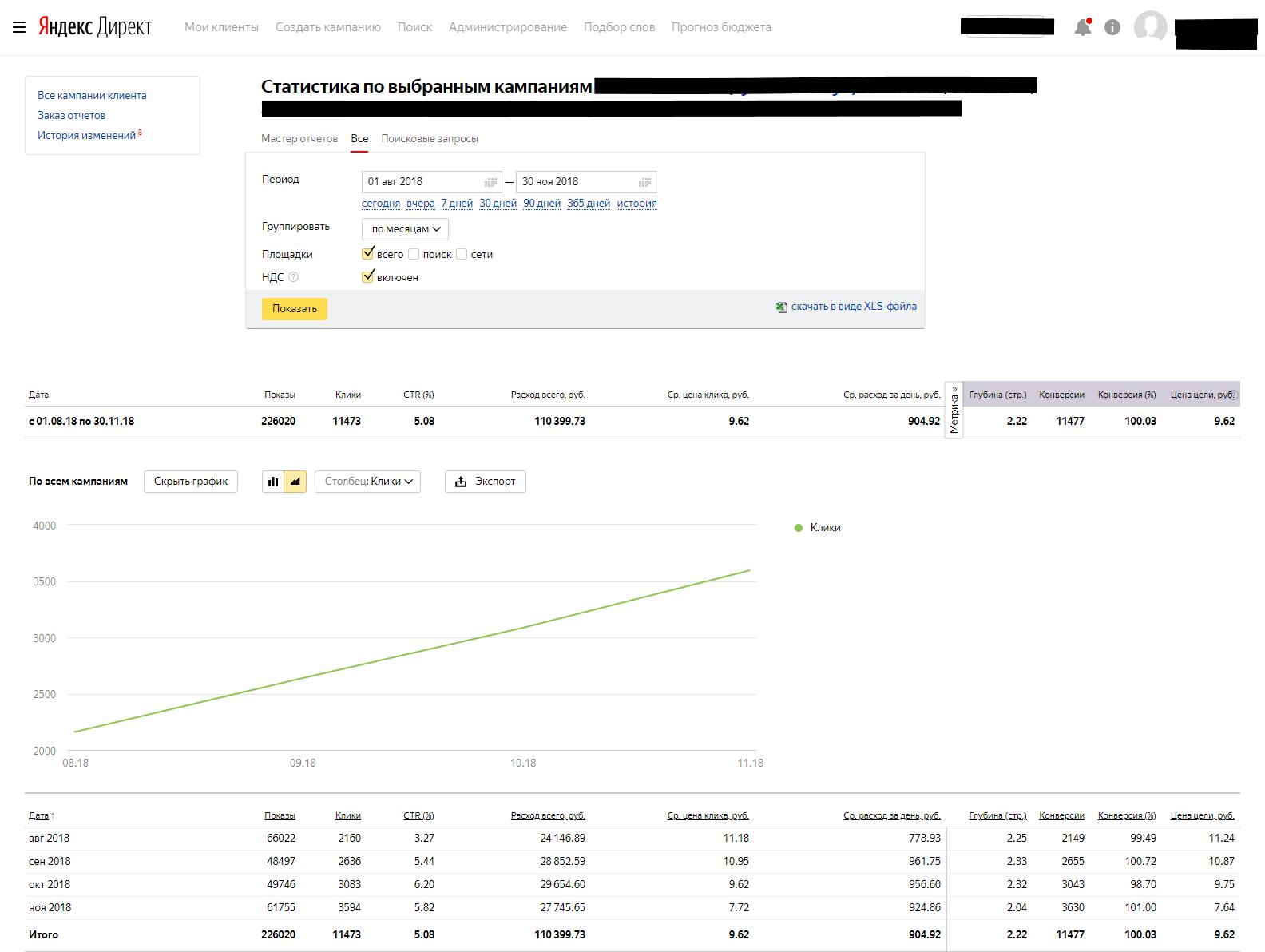 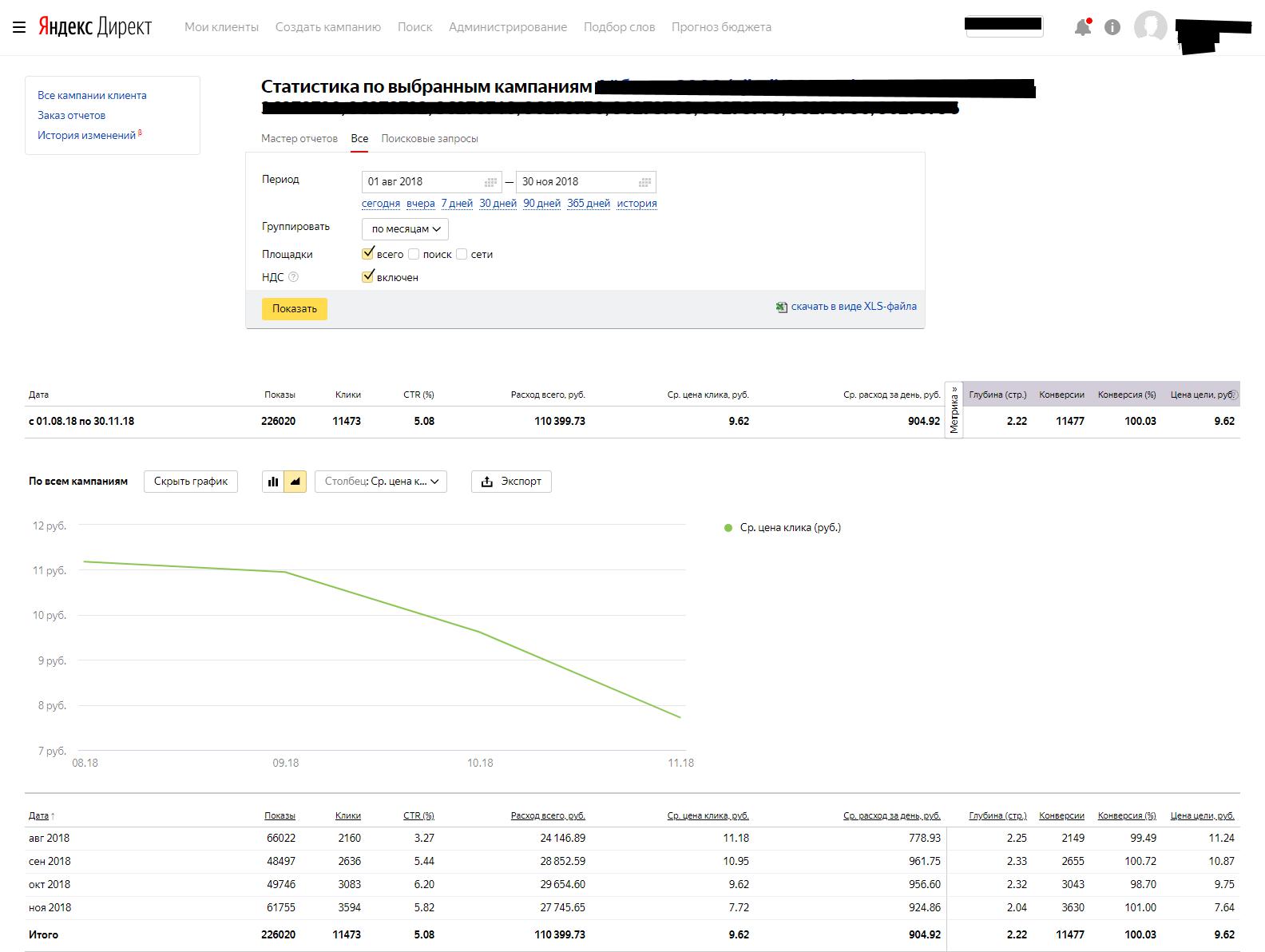 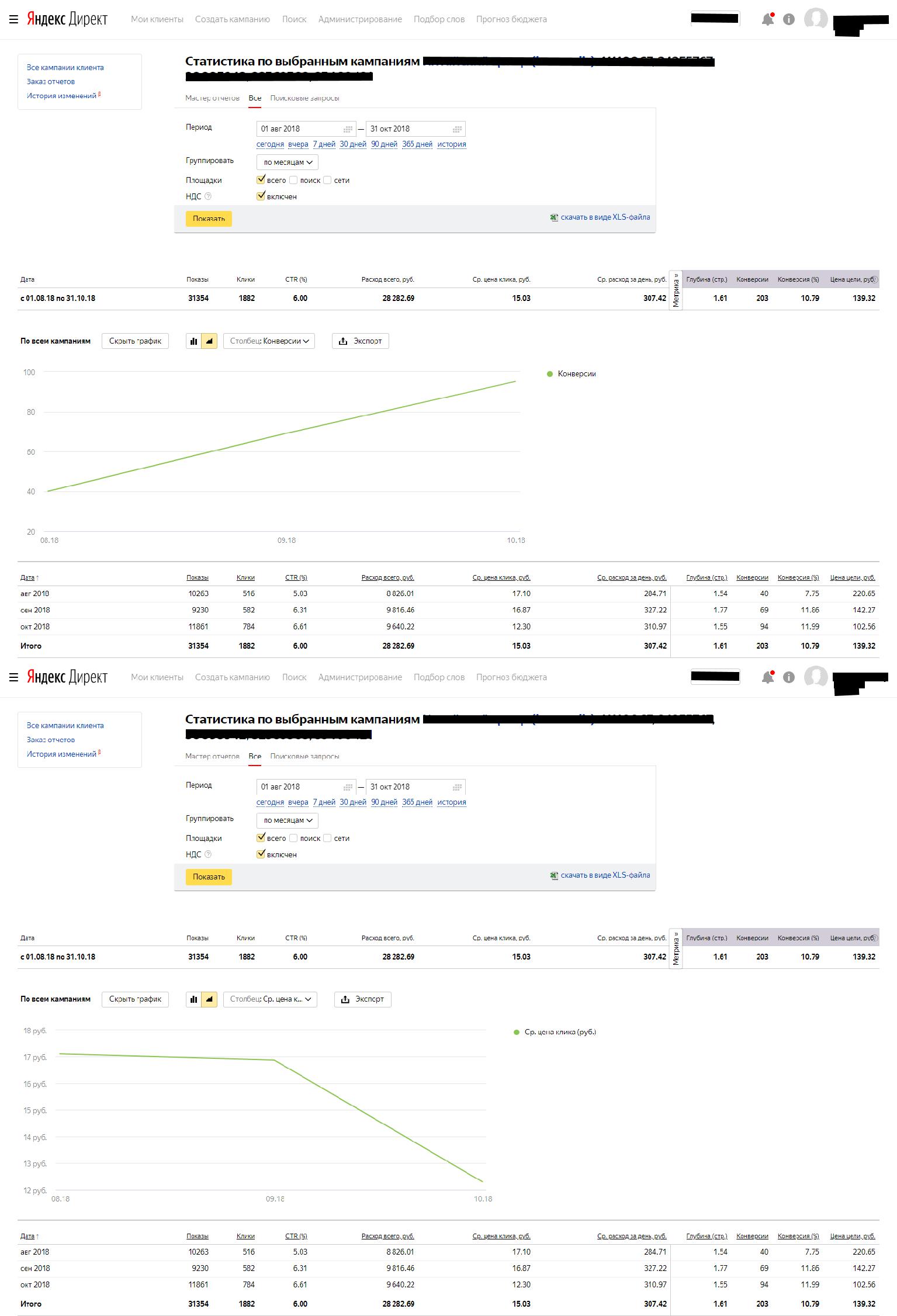 